Игра «Порядковый счёт»Выполни по образцу в рамке: зачеркни везде такой же гриб и скажи какой он по порядку.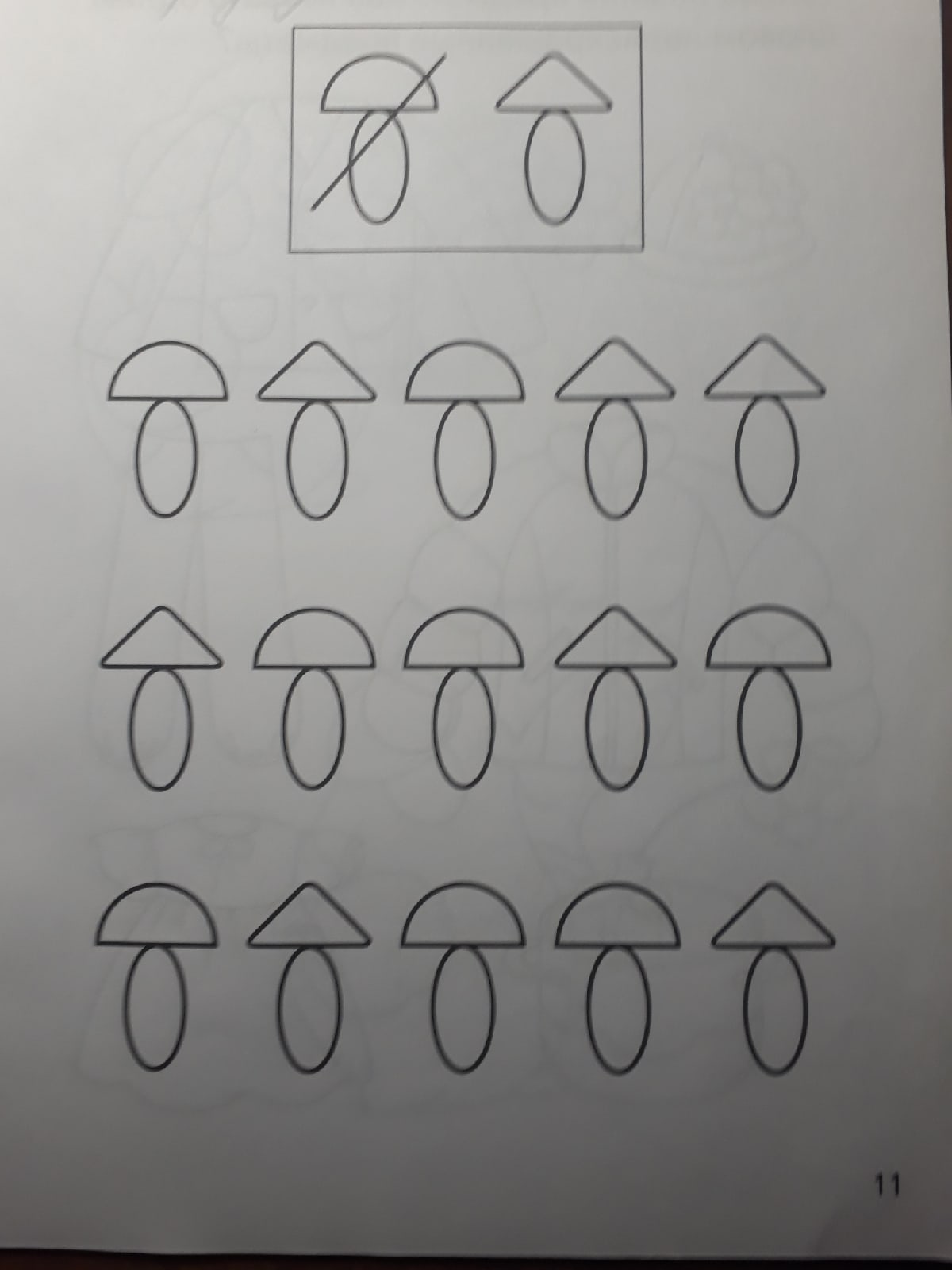 